 Sporting PRE Soccer Readers Club Homework   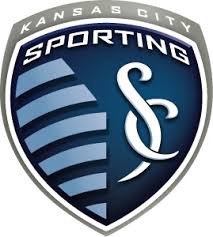 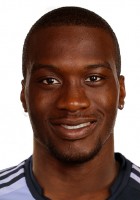 Featured Player: C.J. Sapong  	Name ____________________________  Date _________________The text says that Sapong eats from First Watch before every game. Why do you think he does this?__________________________________________________________________________________________________________________________________________________________________________________________________________________________________________________________________________________________________________________________________________________________________________________________________________________________When the text says that Sapong didn’t take his foot off the pedal after he landed 2011 MLS Rookie of the Year, what does it mean?__________________________________________________________________________________________________________________________________________________________________________________________________________________________________________________________________________________________________________________________________________________________________________________________________________________________Why do you think Sapong scoring his first goal with Sporting KC meant so much to him? Explain.__________________________________________________________________________________________________________________________________________________________________________________________________________________________________________________________________________________________________________________________________________________________________________________________________________________________Choose one word to describe Sapong Explain your thinking. ________________________________________________________________________________________________________________________________________________________________________________________________________________________________________________________________________________________________________________________________________Why do you think Sapong was the only player who played in all 34 Sporting games in 2011? Explain.__________________________________________________________________________________________________________________________________________________________________________________________________________________________________________________________________________________________________________________________________________________________________________________________________________________________